Le dispositif «Argent de poche» donne la possibilité aux adolescents âgés de 16 à 17 ans d’effectuer des petites missions de proximité participant à l’amélioration de leur cadre de vie. En contrepartie de leur investissement, les participants perçoivent une indemnité de 15 € par jour dans la limite d’un travail réalisé par demi-journée de 3h avec une pause obligatoire de 30 minutes soit un total de 3h30 de présence. Pour 2024, les jeunes seront accueillis au sein des Services Techniques et de la Médiathèque et seront encadrés par un employé communal tout le temps de leur activité. Missions 2024 :Chantiers 2024:Les conditions : Les jeunes doivent avoir entre 16 et 17 ans dans l’année et habiter la commune. Seront prioritaires les jeunes n’ayant jamais participé au dispositif « argent de poche ». L’indemnité forfaitaire est fixée à 15 € par jour dans la limite d’un travail réalisé par demi-journée avec une pause obligatoire. Quels justificatifs :Justificatif de domicile datant de moins de 3 mois Photocopie d’une pièce d’identité et de l’attestation d’assuré social (carte vitale) Attestation d’assurance responsabilité civileAutorisation parentale Un RIB au nom du jeune Date limite de candidature : 31 juillet 2024 pour les Chantiers d’Eté 30 septembre 2024 pour les Chantiers des vacances de la Toussaint. ParticipantNom :								 Prénom : Adresse : Téléphone : 						Mail : Date de naissance : 					Numéro de sécurité sociale : Situation scolaire : 	☐ Collégien(ne)    ☐ Lycéen(ne)     ☐ Autre (préciser) : Établissement scolaire : Responsables légaux :Parent n°1 :Nom :								 Prénom : Adresse : Téléphone : 						Mail : Parent n°2 :Nom :								 Prénom : Adresse : Téléphone : 						Mail : 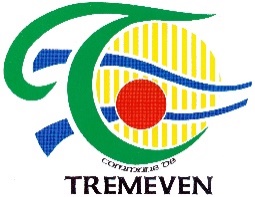 DISPOSITIF « ARGENT DE POCHE »DOSSIER D’INSCRIPTIONMédiathèque L@ Passerelle Services Techniques – Espaces Verts Classement, rangement et nettoyage des collections et des bacs Rédaction de coups de cœur sur le site Matilin Rangements des différents supports proposés (Livres, DVD, revues…) Préparation vente livres braderie : désintégration notice biblio et mise en carton Equipement des documents (couvertures, nettoyage des livres…)Embellissement des Espaces verts et du CimetièreParticipation à l’entretien des arbres fruitiers et des jeunes pousses du Verger ConservatoireChantiers d’EtéDateNombre de placesMédiathèque L@PasserelleMardi 20/08, jeudi 22/08, vendredi 23/082 placesMédiathèque L@PasserelleMardi 27/08, jeudi 29/08, vendredi 30/082 placesServices techniquesDu lundi 05/08 au vendredi 09/082 placesServices techniquesDu lundi 12/08 au mercredi 14/082 placesChantiers d’Automne – Vacances de la ToussaintDatePlaceServices techniquesDu lundi 21/10 au vendredi 25/103 placesServices techniquesDu lundi 28/10 au jeudi 31/103 places